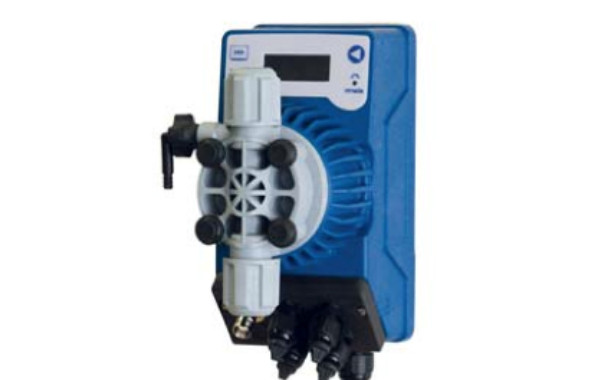 Насос дозирующий KOMPACT DPTПроизводитель: SEKO (Италия)Материалы, контактирующие с дозируемой средой были выбраны исходя из максимальной совместимости с большинством известных химий и реагентов.
Гидравлическая головка оснащена клапаном закачки. Ручная или автоматическая (посредством входного сигнала) регулировка производительности от 0(остановка насоса) до 100% (максимальная производительность). Вход датчика уровня.Гарантированный срок службы мембраны 5 летУсовершенствованная форма и модернизированный производственный процесс позволяют достичь уникального срока службы для деталей данного типа.
Диафрагма изготовленная из PTFE совместима практически с любой химией.
5 летние испытания диафрагмы дали превосходные результаты износостойкости.
Больше не требуются периодические сервисные работы по замене диафрагмы.Цифровой дозирующий насос Kompact DPT200 с производительностью регулируемой вручную или пропорционально внешнему аналоговому (4-20мА) или цифровому сигналу (расходомер с импульсным выходом).
Дозирование по временным настройкам в режиме "Недельный таймер", режим РРМ, Доза, статистика,пароль, удалённое управление(запуск и остановка дозирования).МодельРасход
[л/ч]Давление
[бар]Объём впрыска
[см3/впрыск]Ø соединений
Вход / Выход[мм]Частота впрысков
[впрыск/мин]Kompact DPT 200 NPE0000580.524/6160Kompact DPT 200 NPE00003100.314/6160Материалы
гидравлической
линииТипПроточная частьШары в клапанахСёдла клапановМембранаМатериалы
гидравлической
линииPPVCКерамикаFPM - EPDMPTFEКорпусМатериалСтепень защитыПитание100÷240 В 50/60 Гц100÷240 В 50/60 ГцКорпусPPIP65ПитаниеМощность 12 ВтМощность 12 Вт